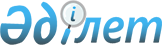 "Қостанай облысы бойынша 2009 жылы жекешелендіруге жататын коммуналдық меншіктегі объектілердің тізбесін бекіту туралы" әкімдіктің 2009 жылғы 16 қаңтардағы № 21 қаулысына өзгерістер және толықтыру енгізу туралы
					
			Күшін жойған
			
			
		
					Қостанай облысы әкімдігінің 2009 жылғы 18 тамыздағы № 306 қаулысы. Қостанай облысының Әділет департаментінде 2009 жылғы 16 қыркүйекте № 3692 тіркелді. Қолданылу мерзiмiнің аяқталуына байланысты күші жойылды - Қостанай облысы әкімдігінің 2010 жылғы 10 қарашадағы № 08-08/3045 хатымен

      Ескерту. Қолданылу мерзiмiнің аяқталуына байланысты күші жойылды – Қостанай облысы әкімдігінің 2010.11.10 № 08-08/3045 хатымен.

      "Қазақстан Республикасындағы жергілікті мемлекеттік басқару және өзін-өзі басқару туралы" Қазақстан Республикасының 2001 жылғы 23 қаңтардағы Заңының 27-бабына сәйкес Қостанай облысының әкімдігі ҚАУЛЫ ЕТЕДІ:

      1. "Қостанай облысы бойынша 2009 жылы жекешелендіруге жататын коммуналдық меншіктегі объектілердің тізбесін бекіту туралы" Костанай облысы әкімдігінің 2009 жылғы 16 қаңтардағы № 21 қаулысына (нормативтік құқықтық актілердің мемлекеттік тіркеу тізілімінде 3667 нөмірімен тіркелген, 2009 жылғы 25 ақпандағы "Қостанай таңы" газетінде жарияланған, "Қостанай облысы бойынша 2009 жылы жекешелендіруге жататын коммуналдық меншіктегі объектілердің тізбесін бекіту туралы" әкімдіктің 2009 жылғы 16 қаңтардағы № 21 қаулысына толықтыру енгізу туралы" әкімдіктің 2009 жылғы 27 сәуірдегі № 163 қаулысымен, нормативтік құқықтық актілердің мемлекеттік тіркеу тізілімінде 3679 нөмірімен тіркелген, 2009 жылғы 20 мамырдағы "Қостанай таңы" газетінің № 56 жарияланған; "Қостанай облысы бойынша 2009 жылы жекешелендіруге жататын коммуналдық меншіктегі объектілердің тізбесін бекіту туралы" әкімдіктің 2009 жылғы 16 қаңтардағы № 21 қаулысына толықтыру енгізу туралы" әкімдіктің 2009 жылғы 25 мамырдағы № 201 қаулысымен толықтыру енгізілді, нормативтік құқықтық актілердің мемлекеттік тіркеу тізілімінде 3682 нөмірімен тіркелген, 2009 жылғы 24 маусымдағы "Қостанай таңы" газетінің № 72 жарияланған) мынадай өзгерістер және толықтыру енгізілсін:



      қосымшадағы 61, 62, 63-тармақтар алынып тасталсын;

      осы қаулының қосымшасына сәйкес көрсетілген қаулының қосымшасы толықтырылсын.



      2. Осы қаулы оны алғаш рет ресми жарияланған күнінен кейін он күнтізбелік күн өткен соң қолданысқа енгізіледі.      Қостанай облысының әкімі                   С. Кулагин      КЕЛІСІЛДІ      "Қазақстан Республикасы Ішкі істер

      министрлігі Қостанай облысының ішкі

      істер департаменті" мемлекеттік

      мекемесі бастығының міндетін атқарушы

      ________________________ А. Тіленшін

      2009.08.18 ж.

Әкімдіктің               

2009 жылғы 18 тамыздағы  

№ 306 қаулысына қосымша   Қостанай облысы бойынша 2009 жылы жекешелендіруге

жататын коммуналдық меншіктегі объектілердің

тізбесі
					© 2012. Қазақстан Республикасы Әділет министрлігінің «Қазақстан Республикасының Заңнама және құқықтық ақпарат институты» ШЖҚ РМК
				Р/с №Объектінің атауыОбъектінің мекенжайы және баланс ұстаушысыНегіздемесіОбъектінің ахуалы1234576."ВАЗ-21213" автомашинасы, мемлекеттік нөмірі Р 084 КР, 2002 жылы шығарылғанҚостанай қаласы, Майлин көшесі, 3, "Қазақстан Республикасы Ішкі істер министрлігі Қостанай облысының ішкі істер департаменті" мемлекеттік мекемесі"Қазақстан Республикасы Ішкі істер министрлігі Қостанай облысының ішкі істер департаменті" мемлекеттік мекемесі бастығының 2009 жылғы 21 мамырдағы № 1-11-15/461 хатыТехникалық бұзылған77."ВАЗ-2106" автомашинасы, мемлекеттік нөмірі Р 119 КР, 2001 жылы шығарылғанҚостанай қаласы, Майлин көшесі, 3, "Қазақстан Республикасы Ішкі істер министрлігі Қостанай облысының ішкі істер департаменті" мемлекеттік мекемесі"Қазақстан Республикасы Ішкі істер министрлігі Қостанай облысының ішкі істер департаменті" мемлекеттік мекемесі бастығының 2009 жылғы 21 мамырдағы № 1-11-15/461 хатыТехникалық бұзылған78."Nissan Sunny" автомашинасы, мемлекеттік нөмірі Р 120 КР, 1996 жылы шығарылғанҚостанай қаласы, Майлин көшесі, 3, "Қазақстан Республикасы Ішкі істер министрлігі Қостанай облысының ішкі істер департаменті" мемлекеттік мекемесі"Қазақстан Республикасы Ішкі істер министрлігі Қостанай облысының ішкі істер департаменті" мемлекеттік мекемесі бастығының 2009 жылғы 21 мамырдағы № 1-11-15/461 хатыТехникалық бұзылған79."УАЗ-315126" автомашинасы, мемлекеттік нөмірі Р 218 КР, 1995 жылы шығарылғанҚостанай қаласы, Майлин көшесі, 3, "Қазақстан Республикасы Ішкі істер министрлігі Қостанай облысының ішкі істер департаменті" мемлекеттік мекемесі"Қазақстан Республикасы Ішкі істер министрлігі Қостанай облысының ішкі істер департаменті" мемлекеттік мекемесі бастығының 2009 жылғы 21 мамырдағы № 1-11-15/461 хатыТехникалық бұзылған80."Daewoo Espero" автомашинасы, мемлекеттік нөмірі Р 166 КР, 1996 жылы шығарылғанҚостанай қаласы, Майлин көшесі, 3, "Қазақстан Республикасы Ішкі істер министрлігі Қостанай облысының ішкі істер департаменті" мемлекеттік мекемесі"Қазақстан Республикасы Ішкі істер министрлігі Қостанай облысының ішкі істер департаменті" мемлекеттік мекемесі бастығының 2009 жылғы 21 мамырдағы № 1-11-15/461 хатыТехникалық бұзылған81.Жалпы ауданы 15 шаршы метр адам тұрмайтын бөлмеҚостанай қаласы, Баймагамбетов көшесі, 156, ВП 13, "Тазалық-2000" мемлекеттік коммуналдық кәсіпорныҚостанай облысы Қостанай қаласы әкімінің 2009 жылғы 26 маусымдағы № 383 хатыЖағдайы қанағаттанарлық82.Жалпы ауданы 275 шаршы метр гараж ғимаратыДенисов ауданы, Зааятское селосы, Дорожная көшесі, 52, "Денисов ауданының қаржы бөлімі" мемлекеттік мекемесіҚостанай облысы Денисов ауданы әкімінің 2009 жылғы 20 сәуірдегі № 492 хатыЖағдайы қанағаттанарлық, жөндеуді талап етеді83.Жалпы ауданы 1447,6 шаршы метр өндірістік техникалық қызмет көрсету ғимаратыДенисов ауданы, Денисовка селосы, "Сельхозтехника" бұрынғы акционерлік қоғамының аумағы, "Дидар" мемлекеттік коммуналдық кәсіпорны Қостанай облысы Денисов ауданы әкімінің 2009 жылғы 20 сәуірдегі № 492 хатыЖағдайы қанағаттанарлық, жөндеуді талап етеді84.Жалпы ауданы 268 шаршы метр бұрынғы клуб ғимаратыДенисов ауданы, Синегорка селосы, "Денисов ауданының қаржы бөлімі" мемлекеттік мекемесіҚостанай облысы Денисов ауданы әкімінің 2009 жылғы 20 сәуірдегі № 492 хатыКұрделі жөндеуді талап етеді85."УАЗ-3962" автомашинасы, мемлекеттік нөмірі Р 793 АТ, 1994 жылы шығарылғанЖітіқара ауданы, Жітіқара қаласы,4-шағын ауданы, 5-үй, Жітіқара ауданы әкімдігінің "Қан орталығы" мемлекеттік коммуналдық кәсіпорныҚостанай облысы Жітіқара ауданы әкімінің 2009 жылғы 22 мамырдағы № 02-12/504 хатыТехникалық бұзылған